Rua Professor Aristides Novis, nº 02 – Federação – EP/UFBACEP 40.210-630 – Salvador - BahiaTel: 3203-9806, 3203-9505 – Fax: 3203-9802 – e-mail: pei@ufba.br – url: http://www.pei.ufba.brModelo de Formulário paraCredenciamento de Novos Docentes(Resolução PEI-01/07)	As tabelas abaixo mostram os dados cadastrais e os dados técnicos.Tabela 1. Informações Cadastrais: * Para funcionários públicos.Tabela 2. Informações Profissionais: 	A tabela abaixo mostra, de forma resumida, as instalações laboratoriais disponíveis para o Programa. (informe abaixo os laboratórios dos quais você participa e/ou coordena e que estarão à disposição das atividades de pesquisa e/ou ensino do Programa)Tabela 3. Laboratórios para Pesquisa: Especificação dos Recursos Disponíveis  * Informar se o laboratório é compartilhado com outras instituições ou se deverá utilizar, de forma sistemática, laboratórios de outra IES ou instituto de pesquisa.	As tabelas abaixo trazem um resumo dos projetos e atividades desenvolvidos no ambiente do Programa (ou que possam vir a se relacionar com o mesmo) que contam com apoio financeiro de agências oficiais e entidades privadas, além de cooperações e intercâmbios.Tabela 4. Financiamentos: Projetos ou Atividade do Programa / Cursos (Projetos que Tenham se Desenvolvido Total ou Parcialmente nos últimos três anos)* Agências nacionais e estrangeiras, empresas, etc;** Bolsas, remuneração de docentes, apoio financeiro, etc.Tabela 5. Cooperação e Intercâmbios: Programas ou Convênios Sistemáticos e Relevantes de Cooperação Nacional e Internacional (Ocorridos Total ou Parcialmente nos últimos três anos)1. Produção Docente (Produção Bibliográfica e Artística)Nota de Esclarecimento:	Cadastrar as produções de cada docente nos últimos 3 (três) anos, assinalando as 5 (cinco) mais importantes, que podem ser em qualquer tempo. Considerar o ano civil completo. Para a proposta a ser apresentada, por exemplo, em 2007, considerar publicações de janeiro de 2004 até a data da apresentação da proposta.	A Tabela 6 descreve a produção do docente nos últimos três anos.Tabela 6. Produção Docente* Como consta no documento original, registro ou divulgação;** Restrito a artigos publicados em periódicos;*** Assinalar as cinco publicações mais importantes;**** Conjunto convencional de dados cadastrais e de catalogação;***** Artigo em periódico, Livro, Trabalho em Anais, Tradução, Partitura Musical, Artigo em jornal ou revista, Outro.2. Produção Técnico-Cientifica ou Tecnológica	A Tabela 7 mostra a produção técnico-cientifica ou tecnológica do docente.Tabela 7. Produção Docente - Produção Técnico-Cientifica ou Tecnológica* Patente Depositada, Patente em Exploração Comercial, Software, Protótipos, Outros;** Apenas para Patente Depositada e Patente em Exploração Comercial;*** Apenas para Patente em Exploração Comercial.3. Projetos de PesquisaNota de Esclarecimento:	Incluir, exclusivamente, os projetos em andamento.	A Tabela 8 descreve os projetos de pesquisa em andamento associados ao Programa (ou que possam vir a ser associados ao mesmo).Tabela 8. Projetos de Pesquisa4. Consolidação – Corpo Docente: Orientação e ProduçãoNota de Esclarecimento:	Permite complementação de dados de produção, experiência em orientação e o regime de dedicação de cada docente ao Programa.	A Tabela 9 mostra a produção do docente não apenas nos últimos três anos, mas durante toda a sua carreira, incluída a totalização dos projetos em andamento de que participa no Programa (ou que possam vir a ser associados ao mesmo).Tabela 9. Produção Completa do Pesquisador* e Participação em Projetos de Pesquisa em Andamento*** Apresentar os totais correspondentes à produção de cada docente no decorrer de toda a sua vida acadêmica (não apenas nos últimos 3 (três) anos), por categoria de produção;** Informar o número de projetos de pesquisa do programa, em andamento, de que o docente atualmente participa (ver “Projetos de Pesquisa”).5. Perfil DocenteNota de Esclarecimento:	Descrição do perfil docente em no máximo uma página, conforme exemplo abaixo.6. Planos de Atividades de Pesquisa e Orientação no ProgramaNota de Esclarecimento:	Linhas de pesquisa, temas e tópicos que se pretende desenvolver no Programa, incluindo a disponibilidade para orientação de estudantes.Tabela 10. Tabela-Resumo de Docentes, Linhas de Pesquisa, Participação em Outros Programas da UFBA* Informar o vínculo, se permanente ou colaborador.Tabela 11. Temas e Tópicos de Pesquisa da Área de Concentração Desenvolvimento Sustentável de Processos e Produtos7. Planos de Atividades de Ensino no ProgramaNota de Esclarecimento:	Disciplinas do Programa com as quais o docente pode ter um envolvimento total ou parcial.Tabela 12. Envolvimento com as Disciplinas do Programa* Total: Docentes que ministram ou podem ministrar a disciplina totalmente;** Parcial: Docentes que podem ministrar parcialmente ou, após preparo, totalmente.AnexosNota de Esclarecimento:	Anexe a este formulário cópia dos documentos listados abaixo.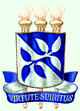 SERVIÇO PÚBLICO FEDERALMINISTÉRIO DA EDUCAÇÃOUNIVERSIDADE  DA BAHIAPROGRAMA DE PÓS-GRADUAÇÃO EM ENGENHARIA INDUSTRIALCPFRG / EmissorD. Nasc.Estado CivilPIS/PASEPMatrícula SIAPE*Endereço Res.NºCompl.BairroCidade / UFCEPInstituição/Empresa(DDD) Telefone Institucional(DDD) FAX Institucional(DDD) Telefone Residencial(DDD) FAX Residencial(DDD) CelularEndereço Prof.NºCompl.BairroCidade / UFCEPFiliaçãoFiliaçãoFiliaçãoFiliaçãoFiliaçãoFiliaçãoColoque aqui uma foto sua nas dimensões 3,4 (altura) x 3,0 (largura) cmColoque aqui uma foto sua nas dimensões 3,4 (altura) x 3,0 (largura) cmNomeHoras de Dedicação Semanal à IES (UFBA)Horas de Dedicação Semanal ao ProgramaDocente Permanente? Sim-NãoTitulação: Nível e AnoIES (onde se titulou)País da IESOrientador que dirigiu a tese do docenteTitulação: Área (conforme a classificação CAPES)Experiência de Orientação (total de orientações divididas em já concluídas e em andamento, por modalidade)OutrasCargo / Nível (ex.: Adjunto III, etc.) (da IES com a qual está vinculado) (não sendo docente da UFBA, especifique também tipo de vínculo com a UFBA e o regime: parcial, integral, DE)Departamento (da IES com a qual está vinculado)Início (ano de vínculo com a IES com a qual está vinculado)Experiência Internacional Formação: Doutorado Sanduíche (se fez doutorado sanduíche, informar instituição/país, ano e “advisor”)Experiência Internacional Formação:Pós-Doutorado (se fez pós-doutorado, informar instituição/país, ano de início e de final)Bolsa de Produtividade em Pesquisa – CNPq (se possui, indicar o nível)NNomeCaracterísticas e Condições BásicasLocalização/Compartilhamento*InformanteNProjetoEntidade*Natureza**Valor totalPeríodoValor anual médioInformanteEscreva aqui o seu nomeEscreva aqui o seu nomeTotalR$ NEntidadeTipo e amplitude da cooperaçãoInformante / ResponsávelEscreva aqui o seu nomeEscreva aqui o seu nomeNDocenteTipo de Produção*****Título da Produção*ISSN/ ISBN**Ano da Publi-caçãoDesta-que***Complemento da Citação****1NDocenteTipo de Produção*Título da Produção*País**Usuários/ Empresa***Descrição/UsoEscreva aqui o seu nomeEscreva aqui o seu nomeNNome do ProjetoLinha de PesquisaAno de InícioDescriçãoDocentes ParticipantesInformanteOutros Par-ticipantesEscreva aqui o seu nomeEscreva aqui o seu nomeEscreva aqui o seu nomeEscreva aqui o seu nomeNDocenteOrientações e Co-orientações concluídasLivrosCapítulos de livrosArtigos completos em periódicos internacionaisArtigos completos em periódicos nacionaisTrabalhos em eventosPatentesProjetos de Pesquisa em Anda-mentoResumos em peri-ódicosOrientações e Co-orien-tações em andamentoProjetos com o setor in-dustrialNDocentesLinhas de Pesquisa do ProgramaParticipação em outrosDisponibilidade paraProgramas da UFBA*orientar estudantes?Temas e Tópicos de InteresseDocenteDisciplinaTipo de Envolvimento (Total* ou Parcial**)Frente e verso do diploma de maior nível;Curriculum Vitae no formato LattesCarteira de IdentidadeCPF